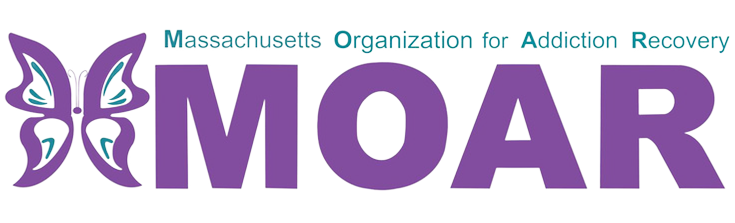 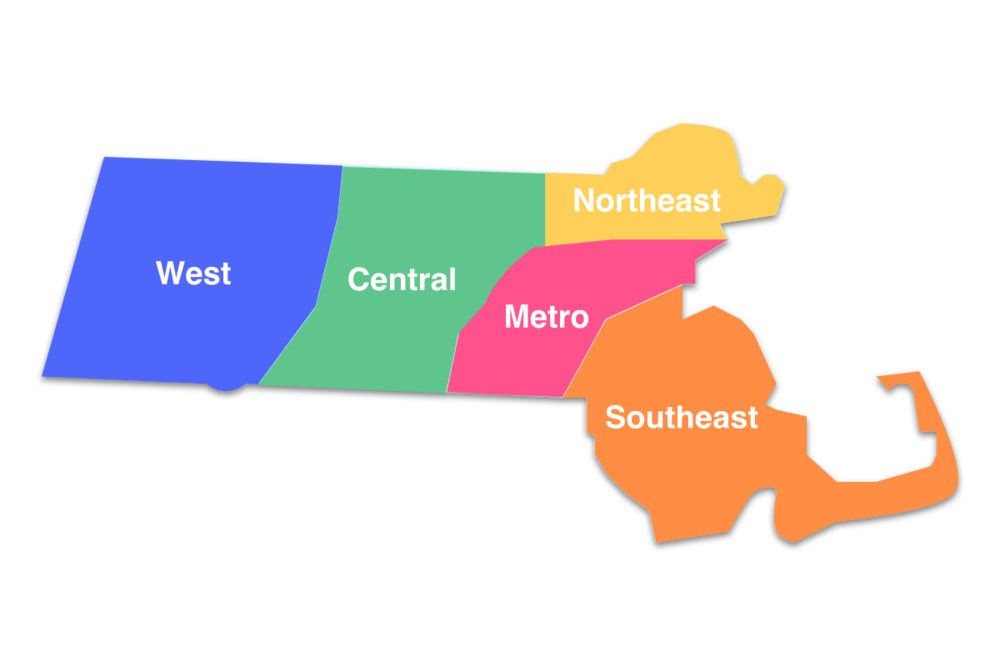 City/Townacross Western MATotal opioid-related overdose deaths (2020)Total opioid-related overdose deaths (2021)Chicopee3525North Adams139Springfield8984Greenfield711Holyoke2123 Northampton811 Pittsfield2233 Ware313Westfield818 